PROCESSO SELETIVO PPGA 2021ANEXO 2  - FORMULÁRIO DE INSCRIÇÃO* Caso o candidato tenha mais de um curso dos indicados, deve apontar qualquer um que atenda aos requisites de inscrição.* Na indisponibilidade de orientadores da Linha ou Ênfase selecionada, o aluno aprovado e classificado poderá ser realocado para outra Linha ou Ênfase, a critério do Colegiado e com a devida concordância do candidato.* Preferencialmente DIGITADO.**Assinatura obrigatória. 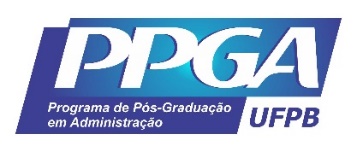 UNIVERSIDADE FEDERAL DA PARAÍBA – UFPBCENTRO DE CIÊNCIAS SOCIAIS APLICADAS – CCSAPROGRAMA DE PÓS-GRADUAÇÃO EM ADMINISTRAÇÃO – PPGA Dados PessoaisDados PessoaisDados PessoaisDados PessoaisDados PessoaisNomeData de NascimentoData de NascimentoLocalNacionalidadeNacionalidadeEstado CivilEndereço ResidencialEndereço ResidencialBairroCidadeCEPFoneCelular:E-mailDOCUMENTOS PESSOAIS DOCUMENTOS PESSOAIS DOCUMENTOS PESSOAIS DOCUMENTOS PESSOAIS DOCUMENTOS PESSOAIS DOCUMENTOS PESSOAIS RG:Órgão ExpedidorData de EmissãoCPF:Título de EleitorZona/SeçãoPassaporte:FORMAÇÃO ACADÊMICA*FORMAÇÃO ACADÊMICA*FORMAÇÃO ACADÊMICA*FORMAÇÃO ACADÊMICA*Curso de Graduação:Instituição:  Ano de conclusão: Curso de Pós-Graduação:Instituição:  Ano de conclusão:  INDIQUE UMA DAS LINHAS DE PESQUISA PARA PARTICIPAR DA SELEÇÃO DO PPGA*INDIQUE UMA DAS LINHAS DE PESQUISA PARA PARTICIPAR DA SELEÇÃO DO PPGA*LINHA 1 – Organizações e SociedadeLINHA 2 – Finanças e Métodos QuantitativosLINHA 3 – Marketing e Tecnologia (Ênfase I: Marketing e Sociedade)LINHA 3 – Marketing e Tecnologia (Ênfase II: Tecnologias da Informação e Comunicação)REQUERIMENTOO signatário, acima identificado e qualificado, declara conhecer e aceitar o inteiro teor do Edital de Seleção. REQUERIMENTOO signatário, acima identificado e qualificado, declara conhecer e aceitar o inteiro teor do Edital de Seleção. Local e Data:Assinatura do Candidato: